WCPIT/EA/381-81/2023Poznań, 30.11.2023 r.Uczestnicy postępowaniaDotyczy: postępowania o zamówienie publiczne w trybie podstawowym, o którym mowa w art. 275 pkt. 1 ustawy „Prawo zamówień publicznych” pn. „Dostawa odczynników i sprzętu do badań cytologicznych i histopatologicznych”	Zgodnie z art. 284 ust. 2 ustawy Prawo Zamówień Publicznych z dnia 11 września 2019 r. (Dz. U. z 2022 r. poz. 1079 ze zm.) Wielkopolskie Centrum Pulmonologii i Torakochirurgii SP ZOZ udziela wyjaśnień dotyczących Specyfikacji Warunków Zamówienia oraz zgodnie z art. 286 ust 1 tejże ustawy zmienia treść SWZPYTANIA I ODPOWIEDZI:ZESTAW IPakiet nr 6 Czy w zapytaniu WCPIT/EA/381-81/2023 możemy złożyć częściową ofertę na pakiet 6 tj alkohol etylowy skażony 96% oraz 99% bez parafiny? Czy skażenie ma być całkowite?Odp. Zamawiający nie wyraża zgody na złożenie częściowej oferty  na pakiet 6 tj. alkohol skażony 96%- pozycja nr 1 oraz alkohol skażony 99%- pozycja nr 2 bez pozycji nr 3 parafiny do badań histopatologicznych. Zapisy SWZ pozostają bez zmian.Odp. Zamawiający wymaga alkoholu skażonego całkowicie metodą europejską.ZESTAW IIPakiet nr 7czy istnieje możliwość wydłużenia terminu dostawy produktów w pakiecie nr 7 do 14 dni? Standardowo dostawy są realizowane krócej, jednak nie później niż 14 dni.Odp. Zamawiający wyraża zgodę na wydłużenie terminu dostawy w pakiecie 7 do maksymalnie 14 dni, pozostałe zapisy SWZ i projektowanych postanowień umowy Zamawiający pozostawia bez zmiany.ZESTAW IIIPytanie nr 1 - Załącznik nr 2 do SWZ, pakiet nr 1, pozycja nr 1Zwracamy się do Zamawiającego z uprzejmą prośbą o wyrażenie zgody na zaproponowanie kaseteko parametrach jak poniżej: 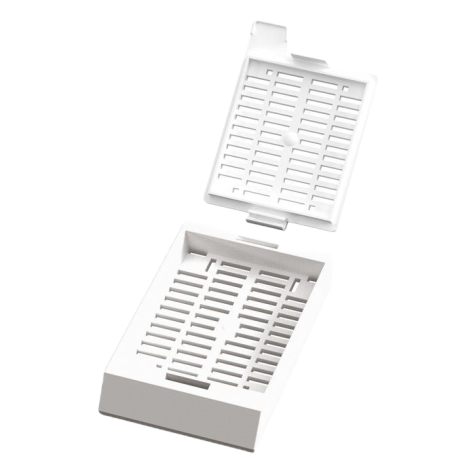 Kasetka histopatologiczna STANDARD z wieczkiem łączony na zawias. Wieczko oraz przykrywka oddzielnie. Kasetka dedykowana do przeprowadzania standardowych materiałów tkankowych, z otworkami prostokątnymi o wymiarach 1x5 mm w podstawie oraz wieczku kasetki, zapewniającymi doskonałą penetrację oraz przepływ odczynnika podczas procesu przeprowadzania materiału tkankowego. Bezpieczne zamknięcie kasetki o długości 9 mm na krawędzi nad polem do opisu. Wygodny ergonomiczny uchwyt do otwierania kasetki o długości 7 mm i szerokości 7 mm w górnej części kasetki. 48 otworków o wymiarach 1 x 5 mm w podstawie oraz 48 otworków w pokrywie kasetki. Pole do opisu pod kątem 45o Wymiary: 28.5mm x 41mm x 6mm Pytanie nr 2 - Załącznik nr 2 do SWZ, pakiet nr 1, pozycja nr 2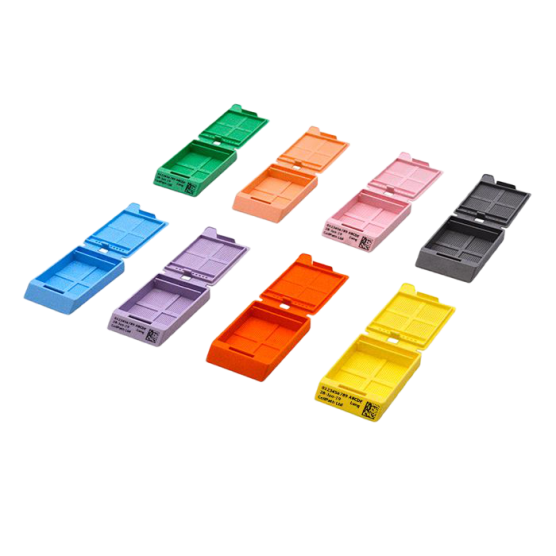 Zwracamy się do Zamawiającego z uprzejmą prośbą o wyrażenie zgody na zaproponowanie kasetek o parametrach jak poniżej: Kasetka histopatologiczna MICRO ze zintegrowanym wieczkiem dedykowana do przeprowadzania bardzo małych materiałów tkankowychz otworkami o wymiarach 0,38×0,38 mm zapewniającymi doskonałą penetrację oraz przepływ odczynnika podczas procesuprzeprowadzania materiału tkankowegoPytanie nr 3 - Załącznik nr 2 do SWZ, pakiet nr 1, pozycja nr 3Zwracamy się do Zamawiającego z uprzejmą prośbą o wyrażenie zgody na zaproponowanie kasetek o parametrach jak poniżej: 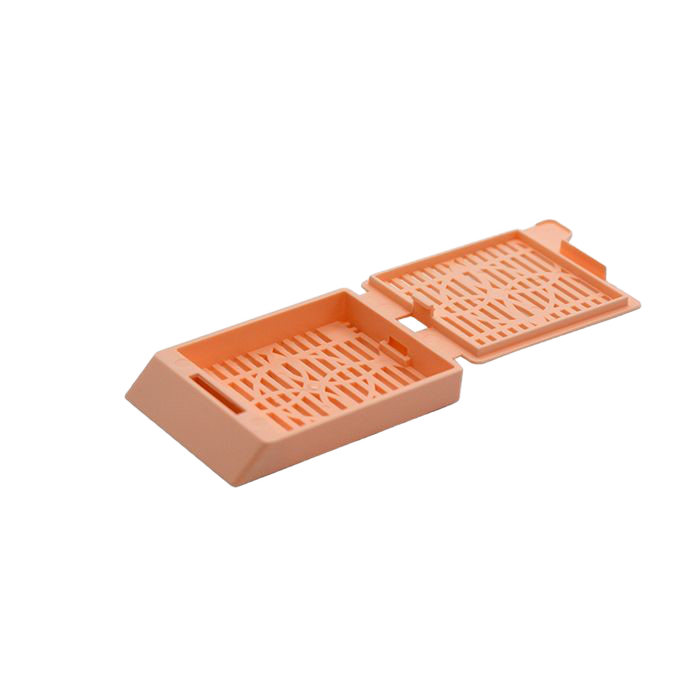 Kasetka histopatologiczna STANDARD - ze zintegrowanym wieczkiem (bez zawiasu)dedykowana do przeprowadzania standardowych materiałów tkankowych z otworkami prostokątnymi o szerokości 1 mm w podstawie oraz wieczku kasetkizapewniającymi doskonałą penetrację oraz przepływ odczynnika podczas procesu przeprowadzania materiału tkankowego. Bezpieczne zamknięcie kasetki o długości 12 mm na krawędzi nad polem do opisu. Wygodny ergonomiczny uchwyt do otwierania kasetki o długości 7 mm i szerokości 6 mm w górnej części uchwytu.  Pole do opisu pod kątem 45o. Wymiary: 28.5mm x 41mm x 6mm.  Pytanie nr 4 - Załącznik nr 2 do SWZ, pakiet nr 1, pozycja nr 4Zwracamy się do Zamawiającego z uprzejmą prośbą o wyrażenie zgody na zaproponowanie torebek biopsyjnychpakowanych po 100 szt. -o parametrach jak poniżej:Torebka biopsyjna (na biopaty) umożliwiająca przeprowadzenie bardzo drobnego materiału tkankowego. Torebka o otworkach 0.2x0.2 mm, wykonana z odpornego na odczynniki,stosowane w procesowaniu materiału tkankowego poliestruWymiary zewnętrzne: 45x75 mm. Pytanie nr 5 - Załącznik nr 2 do SWZ, pakiet nr 4Zwracamy się do Zamawiającego z uprzejmą prośbą o wydzielenie pozycji asortymentowychnr: 1, 2, 3, 4, 5, 7, 8, 9, 10, 11 i utworzenie odrębnego pakietu.Dzięki wydzieleniu ww. pozycji, zwiększeniu ulegnie konkurencyjność asortymentowo-cenowaw przedmiotowym postępowaniu, a to z kolei przełoży się na korzystniejsze ceny dla Zamawiającego.Pytanie nr 6 - Załącznik nr 2 do SWZ, pakiet nr 4, pozycja nr 2Zwracamy się do Zamawiającego z uprzejmą prośbą o wyrażenie zgody na zaproponowanie rozwiązania równoważnego - zestawu do wykrywania obecności Helicobacter Pylori, pozwalającego na wykonanie 100 testów.Zaproponowane rozwiązanie jest bardziej wydajne, a tym samym korzystniejsze dla Zamawiającego.Pytanie nr 7 - Załącznik nr 2 do SWZ, pakiet nr 4, pozycja nr 6Zwracamy się do Zamawiającego z uprzejmą prośbą o wyrażenie zgody na zaproponowanie rozwiązania równoważnego - tuszu do trwałego znakowania materiału tkankowego, dostępnego w 9 różnych kolorach,pakowanego w transparentne butelki z zakrętką o pojemności 60 ml. ze stosownym przeliczeniem ilościowym (4 x 60ml)W zestawie druga nakrętka otwierana do góry z otworem o niewielkiej średnicy dla precyzyjnego dozowania tuszu bezpośrednio z butelki.Pytanie nr 8 - Załącznik nr 2 do SWZ, pakiet nr 5Zwracamy się do Zamawiającego z uprzejmą prośbą o wydzielenie pozycji asortymentowychnr: 1, 2, 3, 4, i utworzenie odrębnego pakietu. Dzięki wydzieleniu ww. pozycji, zwiększeniu ulegnie konkurencyjność asortymentowo-cenowaw przedmiotowym postępowaniu, a to z kolei przełoży się na korzystniejsze ceny dla Zamawiającego.Pytanie nr 9 - Załącznik nr 2 do SWZ, pakiet nr 5, pozycja nr 4Zwracamy się do Zamawiającego z uprzejmą prośbą o wyrażenie zgody na zaproponowanie rozwiązania równoważnego: szkiełek adhezyjnych w opakowaniach po 100 szt. z korzystnym dla Zamawiającego przeliczeniem (500 op. x 100 szt.)Odp. na pytania od 1-9 Zamawiający pozostawia zapisy SWZ i projektowanych postanowień umowy Zamawiający pozostawia bez zmiany.Zamawiający umieszcza na stronie prowadzonego postępowania zmodyfikowany Załącznik nr 2 pn: „30.11.2023 Załącznik nr 2 - opz_formularz cenowy” oraz zmodyfikowany załącznik nr 4 pn: „30.11.2023 Załącznik nr 4 – projektowane postanowienia umowy”